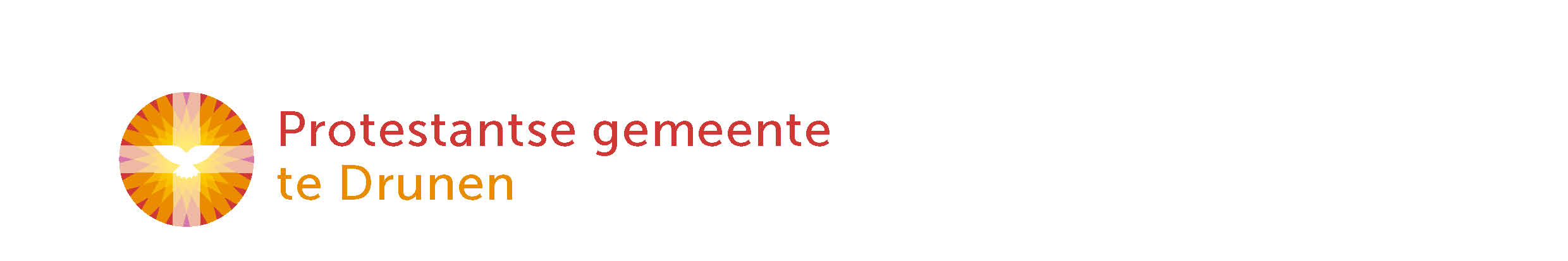 Liturgie zondag 5 juli 2020, DrunenOpen poorten0. Muziek/lied vooraf: Opwekking 717 instrumentaal       Stil, mijn ziel wees stiltekst & melodie: | opname: Arjan Huizerhttps://www.youtube.com/watch?v=N9v71adVnO8INTREDEWelkom door ouderling van dienst Stil worden1. LB 513	God heeft het eerste woord tekst: Jan Wit | melodie: Gerard Kremer | opname: Nederland Zingthttps://www.youtube.com/watch?v=XX3wG5Sz8Mc1. God heeft het eerste woord.Hij heeft in den beginne,het licht doen overwinnen,Hij spreekt nog altijd voort.2. God heeft het eerste woord.Voor wij ter wereld kwamen,riep Hij ons reeds bij name,zijn roep wordt nog gehoord.3. God heeft het laatste woord.Wat Hij van oudsher zeide,wordt aan het eind der tijden,in heel zijn rijk gehoord.4. God staat aan het beginen Hij komt aan het einde.Zijn woord is van het zijnde,oorsprong en doel en zin.Bemoediging en groet Kyrië2. Glorialied: LB 146c:1, 3, 7		Alles wat adem heeft love de Heretekst: Johann Daniel Herrnschmidt | vertaling: Ad den Besten | melodie: Ansbach 1664 | opname: Nederland Zingt | m.m.v. Mannenkoor Edozahttps://www.youtube.com/watch?v=YmvnS_vravQ1. Alles wat adem heeft love de Here,zinge de lof van Isr’els God.Zolang ik hier in het licht mag verkeren,roem ik zijn liefde en prijs mijn lot.Die lijf en ziel geschapen heeft,worde geloofd door al wat leeft.Halleluja, Halleluja.3. Welgelukzalig is ieder te noemen,die Jakobs God als helper heeft!Wat zou hem schade, 
wie zou hem verdoemen,die dag aan dag met Christus leeft?Wie met de Heer te rade gaat,die staat Hij bij met raad en daad.Halleluja! Halleluja!7. Roemt dan, gij mensen, 
en lofzingt tezamen,Hem die zo grote dingen doet.Alles wat adem heeft, roepe nu amen,zinge nu blijde: God is goed!Love dan ieder die hem vreest,Vader en Zoon en Heil’ge Geest.Halleluja, Halleluja.DE HEILIGE SCHRIFTGebed om de heilige Geest	Moment voor de kinderen3. Kinderlied: Opwekking kids 77	God kent jou vanaf het begintekst & melodie: Lee Ann Vermeulenhttps://www.youtube.com/watch?v=RblSyDvlzO0God kent jouvanaf het begin:helemaal van buitenen van binnenin.Hij kent al je vreugdeen al je verdriet,want Hij ziet de dingendie een ander niet ziet.En weet je wat zo mooi is?Bij Jezus voel je je vrijom helemaal jezelf te zijn,want Hij houdt van jou,ja, Hij houdt van jou,ja, Hij houdt van jou en mij.Eerste Schriftlezing: Zacharia 9:9-12      (NBV)Tweede Schriftlezing: Openbaring 21:1-4,10-12,18-27      (NBV)4. LB 435	Hef op uw hoofden, poorten wijdtekst: Geord Weissel | vertaling: Evert Louis Smelik | melodie: Halle 1704 | opname: Dennis Wubshttps://www.youtube.com/watch?v=x16YnRaoPH41. Hef op uw hoofden, poorten wijd!Wie is het, die hier binnenrijdt?Begroet Hem, Heer der heerlijkheiden Heiland vol barmhartigheid!Hij geeft de wereld 't leven weer.Juich blijde, zing uw God ter eer,loof Hem, die sterk van daadde deuren binnengaat.2. Rechtvaardigheid is zijn bestel,zachtmoedigheid zijn metgezel.Hij draagt een kroon van heiligheid,een scepter van barmhartigheid.Hij maakt ons vrij, de angst verdwijnt,juich, nu die Heiland ons verschijnt;door Hem geschiedt Gods raad,zijn heerschappij bestaat!3. Gezegend was het land, de stadwaar deze koning binnentrad.Gezegend ’t hart, dat openstaaten Hem als koning binnenlaat.De zonne der gerechtigheidverblindde niet door majesteit;maar wat in duister sliep,ontwaakte, toen Hij riep.4. Hef op uw hoofden, poorten wijd!Elk hart zij Hem ter woon bereid!De palmen van uw eerbied spreidtde weg langs, die uw koning rijdt.Hij komt tot u met troost en vreêen brengt u heil en liefde mee.Geprezen zij de Heer,Hij geeft u ’t leven weer!Uitleg & VerkondigingMoment van stilte5. Luisterlied: Kinga Bán	Vandaag	(gezongen door Rianne van der Beek)tekst: Matthijn Buwalda | melodie: Kinga Bán, Matthijn Buwalda, Henk Pool
opname: Rianne van der Beek & Liesbeth CoppensGisteren is een afdruk van je voeten in het zand.Morgen is de aanblik van een eindeloos groot strand.De zee komt op wanneer ze wil, ze wist je passen uit.En als de wind het zand bespeelt, zie je nauwelijks meer vooruit.Dit is vandaag, het is alles wat je hebt. Morgen komt later en gisteren is alweer weg.Dit is vandaag, met z’n vreugde en zijn pijnen je hoeft maar één ding te doen. Dat is: er zijn.Als je om je heen kijkt, maar je ziet niet wat je hoopt.En als het lijkt of je al tijden zonder toekomst verder loopt.Bedenk dan, als je zicht verliest: je loopt in Iemands zicht. De Aanwezige verlaat je niet, want de hemel gaat nooit dicht.Dit is vandaag en het is alles wat je hebt.Morgen komt later en gisteren is alweer weg.Dit is vandaag, met z’n vreugde en zijn pijnen je hoeft maar één ding te doen... En niets is moeilijker dan laten gaan.De toekomst, het verleden.Maar je bent al hier, je kunt het aan.Gedragen door de Ene.Dit is vandaag en het is alles wat je hebt.Morgen komt later en gisteren is alweer weg.Dit is vandaag, met z’n vreugde en zijn pijn.Je hoeft maar één ding te doen. Dat is: er zijn.Vandaag...GEBEDEN & GAVENDankgebed en voorbeden, stil gebed, ‘Onze Vader’CollectenZENDING & ZEGEN 6. Slotlied: Opwekking 334	Heer, Uw licht en Uw liefde schijnen*tekst & melodie: Graham Kendrick | vertaling: K. Stelma  | opname: Nederland Zingt* LB 289 Heer, het licht van uw liefde schittert is een variant op dit lied door Ria Borkenthttps://www.youtube.com/watch?v=lZYTryNMdZU	zie ook: https://kerkliedwiki.nl/Heer,_uw_licht_en_uw_liefde_schijnenHeer, Uw licht en Uw liefde schijnen,waar U bent zal de nacht verdwijnen.Jezus, licht van de wereld, vernieuw ons,levend woord, ja Uw waarheid bevrijd ons.Schijn in mij, schijn door mij.refrein:Kom, Jezus, kom,vul dit land met Uw heerlijkheid.Kom heil’ge Geest, stort op ons Uw vuur.Zend Uw rivier,laat Uw heil heel de aard vervullen.Spreek, Heer, Uw woord dat het licht overwint.Heer, ik wil komen in Uw nabijheid,uit de schaduwen in Uw heerlijkheid;door het bloed mag ik U toebehoren.Leer mij, toets mij, Uw stem wil ik horen:Schijn in mij, schijn door mij.refreinStaan wij oog in oog met U Heer,daalt Uw stralende licht op ons neer.Zichtbaar, tastbaar wordt U in ons leven.U volmaakt wie volkomen zich geven:Schijn in mij, schijn door mij.refreinZegenvoorganger: 	…allen: 	Amen.7. Lied achteraf: LB 425	Vervuld van uw zegentekst: Rikkert Zuiderveld, naar Omer Westendorf | melodie: volksmelodie uit Wales
opname: Vocaal Theologen Ensemble